ФОРМАТ ОПИСАНИЯ УРОКА. МОДЕЛЬ «РОТАЦИЯ СТАНЦИЙ»Фамилия Имя Отчество автора: Смирнова Валентина АлександровнаМесто работы: Муниципальное общеобразовательное учреждение Березовская средняя общеобразовательная школа № 10.Должность: учитель начальных классовКласс: 3Предмет: русский языкТема: Род имён существительныхЦель: (прописанная через результат): к концу урока каждый ученик будет:знать:	Рода имён существительных (женский, мужской, средний)уметь (сможет продемонстрировать):Определять род имени существительногоВыделять окончания имён существительных Индивидуальный лист продвижения групп (см. Приложение 1).Инструменты проверки достижения результата: индивидуальный лист продвижения обучающихся (см. Приложение 2).Основные этапы урока и планирование времени на каждый этап:Начало урока (постановка задачи): 6 минут.	Работа на станции 1: 7 минут + 2 минуты на переходы.Работа на станции 2: 7 минут + 2 минуты на переходы.Работа на станции 3: 7 минут.Завершение урока: 14 минут.Маршруты движения групп по станциямГруппа 1. Учитель  Онлайн  ПроектГруппа 2. Онлайн  Проект  УчительГруппа 3: Проект  Учитель  ОнлайнОрганизационно-педагогические условие и описание хода урокаНАЧАЛО УРОКА Послушайте строки:Давно живу я в мире этом,Даю названия предметов.- О какой части речи это стихотворение?- Какая часть речи называется именем существительным?- Что же мы уже знаем об этой части речи?- Какие же ещё тайные уголки откроет перед нами имя существительное?Ребята, я вам дам маленькую подсказку. Ребус.На экране 1 слайд. 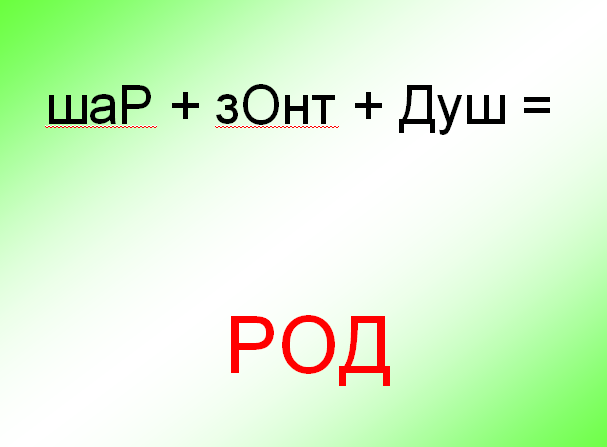 На доске: Род имён существительных.-Вот тема нашего урока. Как вы понимаете слово «род»? Давайте обратимся к справочнику и прочитаем в нём значение этого слова. Род - это семья, родня.- Сегодня мы узнаем, какая родня у имени существительного.Перед началом урока всем обучающимся предлагается из закрытого пакета выбрать картинку (всего картинок три – по числу групп – утята, медвежата, звездочки). Далее обучающимся необходимо рассказать о том, как будет проходить урок:все обучающиеся будут поделены на три группы (группы объединяются в соответствии с тем, кому какая карточка досталась: утята с утятами, медвежата с медвежатами, звездочки со звездочками), все группы в течение урока должны поработать на трех станциях – Учитель, Онлайн и Проект,у каждой группы будет свой маршрут движения (см. Приложение 1) – при этом маршруты необходимо распечатать и поместить на видное место в классе; при желании по одному варианту маршрута можно дать в каждую группу;время работы на каждой станции – ограничено (8 минут); отсчет времени ведется автоматически и через проектор выводится на экран (доску); по истечению времени система выдает сигнал (звонок, гонг), при котором группа должна закончить работу на текущей станции и перейти к следующей станции; для автоматического отсчета времени, используется онлайн сервис  (https://classroomscreen.com/ ),станции подписаны (на столах стоят таблички с названиями станций),на каждой станции размещен раздаточный материал для каждой группы – группа садится и, взяв материалы, предназначенные для нее, приступает к работе; здесь надо заострить внимание – что на любой станции (кроме станции Учитель), работа начинается со знакомства с инструкцией.Далее обучающимся раздаются индивидуальные листы продвижения (см. Приложение 2) и им предлагается их подписать (указать ФИ) далее идет знакомство с критериями оценивания результатов работы, исходя из планируемых результатов и заданий (приложение 9); дождавшись, когда все рассядутся, учитель запускает отсчет времени для работы на 1-ой станции.Необходимое оснащение:Компьютер/ноутбук с выходом в Интернет + аудиосистема (или встроенные колонки) + проектор.Доступ к сайту https://classroomscreen.com/.Автономные для работы 3-х отдельных групп (3 станции): 1-ая станция – станция работы с Учителем, 2 станция – станция работы Онлайн, 3-я станция – станция Проектной работы.Таблички на каждую станцию.Листы движения по станциям для каждой группы.Индивидуальные листы продвижения.Группа 1. Учитель  Онлайн  ПроектГРУППА 1. Станция УчительУчитель вместе с учащимися группы знакомятся с памяткой «Род имён существительных», далее учитель предлагает выполнить заданияОпредели   род   имён существительных.____ собаки          _____ пеналы       ______  отметки     ______ облака После того, как обучающиеся повторили алгоритм определения рода у имён существительных, им предлагается заполнить свой лист продвижения.* Если группа закончит работу  до истечения времени работы на станции, ученикам предлагается выполнить дополнительное задание 3. Данное задание выполняют в своем индивидуальном листе продвижения.Необходимое оснащение:Ноутбук (для демонстрации презентации)Индивидуальные листы продвижения.Необходимые дидактические материалы Карточка заданий. (см. Приложение 3).Группа 1. Учитель  Онлайн  ПроектГРУППА 1. Станция ОнлайнНа данной станции учащимся  предлагается просмотреть видеоролик. Для этого на рабочем столе каждого компьютера размещается папка «Род имён существительных». Около каждого ноутбука размещена инструкция по работе на станции (см. Приложение 4). Далее учащиеся заполняют свои индивидуальные листы продвижения: записывают способы проверки данных слов (на текущий момент). Если на данной станции ученик быстро справляется с обязательными заданиями, то ему предлагается выполнить задания со звездочкой. Данные задания ученик также выполняет в своем индивидуальном листе продвижения.Необходимое оснащение:Ноутбуки (планшеты) с выходом в Интернет (1 слушатель: 1 ноутбук) и гарнитурой (наушниками).Индивидуальные листы продвижения.Необходимые дидактические материалыИнструкция по работе на станции.папка на видеосюжет по теме «Род имён существительных».ГРУППА 1. Станция ПроектНа данной станции учащимся предлагается работать согласно инструкции (см. Приложение 8). Откройте конверт № 1.  Учащимся группы необходимо составить стихотворение- памятку «Род имён существительных» Далее, записать стихотворение на чистый лист. Открыть папки №2 и № 3 поместить на доску все работы.Затем детям предлагается заполнить свой лист продвижения. Все результаты работы групп вывешиваются на доску, где подводится итог работы. Необходимое оснащение:Папка с материалами для работы 1-ой группы – чистая бумага (2 листа), ручки/карандаши (4-5) + дидактические материалы для 1 группы.Шапочки (для капитана, для таймкипера, для секретаря) –( см. Приложение 6.)Индивидуальные листы продвижения.Необходимые дидактические материалыИнструкция по работе на станции для 1-ой группы.Группа 2. Онлайн  Проект  УчительГРУППА 2. Станция ОнлайнНа данной станции учащимся  предлагается просмотреть видеоролик. Для этого на рабочем столе каждого компьютера размещается папка «Род имён существительных». Около каждого ноутбука размещена инструкция по работе на станции (см. Приложение 4). Далее учащиеся заполняют свои индивидуальные листы продвижения: записывают способы проверки данных слов (на текущий момент). Если на данной станции ученик быстро справляется с обязательными заданиями, то ему предлагается выполнить задания со звездочкой. Данные задания ученик также выполняет в своем индивидуальном листе продвижения.Необходимое оснащение:Ноутбуки (планшеты) с выходом в Интернет (1 слушатель: 1 ноутбук) и гарнитурой (наушниками).Индивидуальные листы продвижения.Необходимые дидактические материалыИнструкция по работе на станции.папка на видеосюжет по теме «Род имён существительных».ГРУППА 2. Станция ПроектНа данной станции учащимся предлагается работать согласно инструкции Детям нужно вырезать   и распределить слова  и распределить их в таблицу  Положить работу обратно в конверт. Далее детям предлагается заполнить свой лист продвижения. Для работы в папке для вашей группы вы найдете все самое необходимое: чистые листы бумаги, ручки/карандаши, ножницы, клей.Необходимое оснащение:Папка с материалами для работы 2-ой группы – чистая бумага (2 листа), ручки/карандаши (4-5) + дидактические материалы для 2 группы.Шапочки (для капитана, для таймкипера, для секретаря) –( см. Приложение 6Индивидуальные листы продвижения.Необходимые дидактические материалыИнструкция по работе на станции для 2-ой группы;ГРУППА 2. Станция УчительРаботу с обучающимися 2-ой группы на данной станции учитель начинает с вопроса:-Что вы узнали, работая на 2 станциях? - Далее повторяют алгоритм определения рода имён существительных. Учитель просит выполнить задание: К данным существительным подбери близкие по значению существительные. Напиши, укажи род имен существительных.

  Перстень - …, зной - …, укрепление - …, граница - …, мрак - …,      залив - …, удача - …, занавес - …, обязанность …, безмолвие - … .

  С л о в а   д л я  с п р а в о к:  жара,  крепость, бухта, успех, тишина, долг, кольцо, темнота, штора, рубеж.* Если группа закончит работу  до истечения времени работы на станции, ученикам предлагается выполнить дополнительное задание 3. Данное задание выполняют в своем индивидуальном листе продвижения.Необходимое оснащение:Ноутбук (для демонстрации презентации)Индивидуальные листы продвижения.Необходимые дидактические материалы Карточка заданий. (см. Приложение 3).ГРУППА 3. Станция ПроектЭто первая станция для группы. Как и все предыдущие группы, первое, с чего начинает работать группа – это со знакомства с инструкцией (см. Приложение 5). Необходимо составить памятку для своих одноклассников  «Род имён существительных»,  воспользоваться  учебником стр.25 Положить работу обратно в конверт.Далее детям предлагается заполнить свой лист продвижения.Для работы в папке для вашей группы вы найдете все самое необходимое: чистые листы бумаги, ручки/карандаши, ножницы, клей.Необходимое оснащение:Папка с материалами для работы 3-ой группы – чистая бумага (2 листа), ручки/карандаши (4-5) + дидактические материалы для 3 группы.Шапочки (для капитана, для таймкипера, для секретаря) – (см. Приложение 6.)Индивидуальные листы продвижения.Необходимые дидактические материалыИнструкция по работе на станции для 3-ой группы;ГРУППА 3. Станция УчительРаботу с обучающимися  группы на данной станции учитель начинает с вопроса:-Что вы узнали, работая на 2 станциях? - Далее повторяют алгоритм определения рода имён существительных. Учитель просит выполнить задание: К данным существительным подбери близкие по значению существительные. Напиши, укажи род имен существительных.

  Перстень - …, зной - …, укрепление - …, граница - …, мрак - …,      залив - …, удача - …, занавес - …, обязанность …, безмолвие - … .

  С л о в а   д л я  с п р а в о к:  жара,  крепость, бухта, успех, тишина, долг, кольцо, темнота, штора, рубеж.* Если группа закончит работу  до истечения времени работы на станции, ученикам предлагается выполнить дополнительное задание 3. Данное задание выполняют в своем индивидуальном листе продвижения.Необходимое оснащение:Ноутбук (для демонстрации презентации)Индивидуальные листы продвижения.Необходимые дидактические материалы Карточка заданий. (см. Приложение 3).ГРУППА 3. Станция ОнлайнНа данной станции учащимся  предлагается просмотреть видеоролик. Для этого на рабочем столе каждого компьютера размещается папка «Род имён существительных». Около каждого ноутбука размещена инструкция по работе на станции (см. Приложение 4). Далее учащиеся заполняют свои индивидуальные листы продвижения: записывают способы проверки данных слов (на текущий момент). Если на данной станции ученик быстро справляется с обязательными заданиями, то ему предлагается выполнить задания со звездочкой. Данные задания ученик также выполняет в своем индивидуальном листе продвижения.Необходимое оснащение:Ноутбуки (планшеты) с выходом в Интернет (1 слушатель: 1 ноутбук) и гарнитурой (наушниками).Индивидуальные листы продвижения.Необходимые дидактические материалыИнструкция по работе на станции.папка на видеосюжет по теме «Род имён существительных».ЗАВЕРШЕНИЕ УРОКА По окончанию работы на станциях учитель подводит итог проделанной работе.- Вспомните цель нашего урока. Мы добились данной цели?  Слайд. Продолжи предложение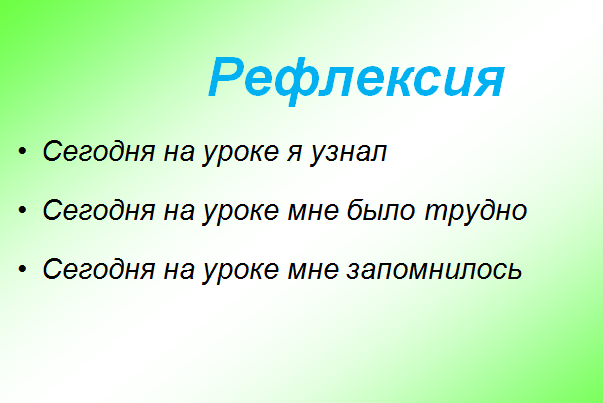 Наряду с этим, учащимся предлагается провести самооценку своего продвижения – для этого им необходимо зачитать получившиеся итоговые выводы в листах продвижения. Сравнить ответы, дополнить и  при необходимости, внести корректировки в свой лист. - Кто успел выполнить все  задания и дополнительное? Кто желает представить получившийся результат?Необходимое оснащение:- листы продвижения,- Ноутбуки (планшеты) с выходом в ИнтернетДомашнее задание:Карточка на платформе Яндекс.УчебникПриложение 1. ИНДИВИДУАЛЬНЫЙ ЛИСТ ПРОДВИЖЕНИЯ ГРУПП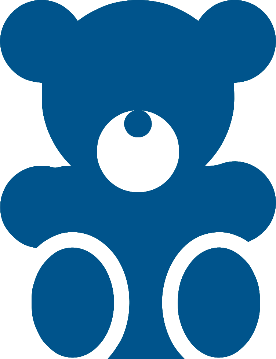 1 ГРУППА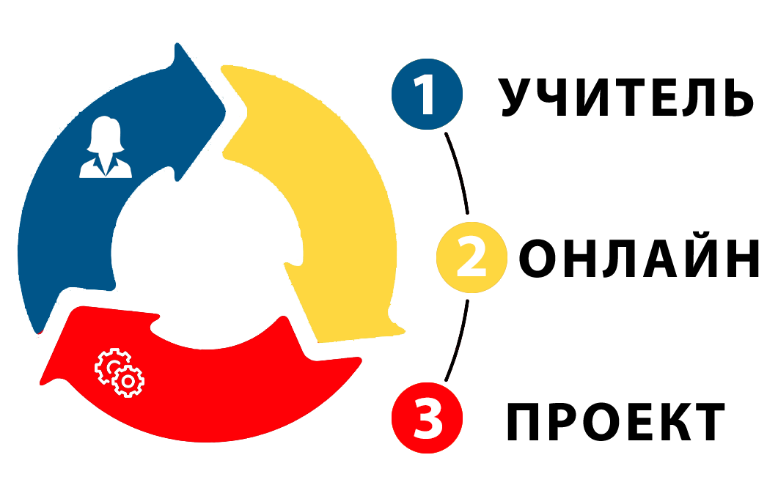 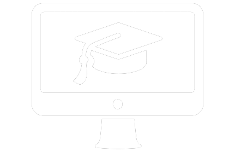 2 ГРУППА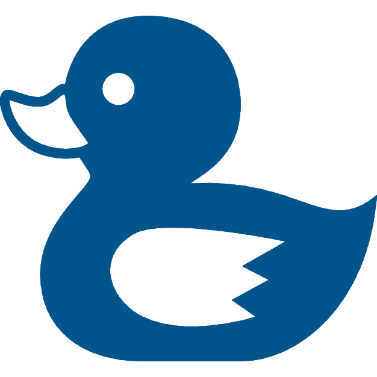 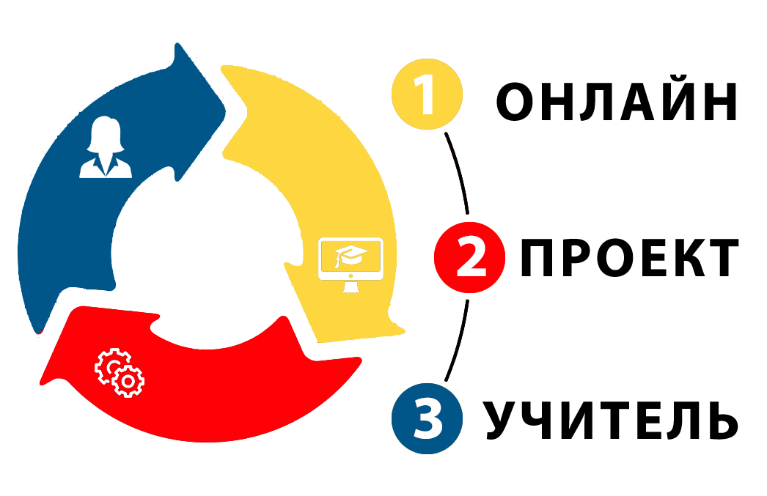 3 ГРУППА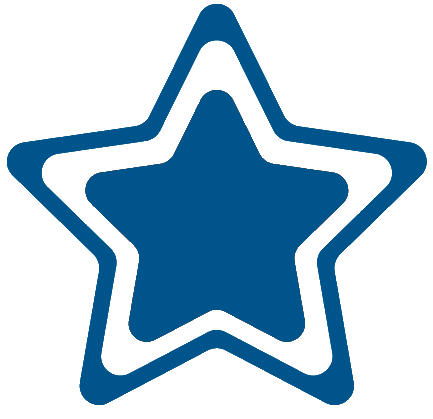 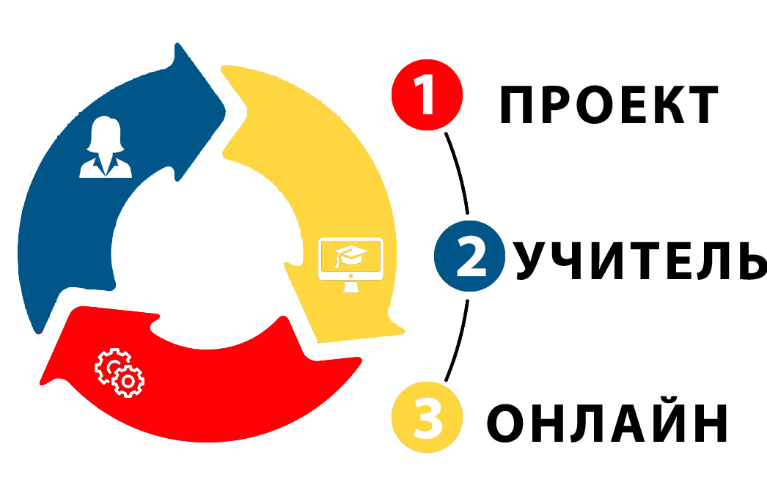 ИНДИВИУДАЛЬНЫЙ ЛИСТ ПРОДВИЖЕНИЯ ОБУЧАЮЩИХСЯФамилия Имя  	ЗАДАНИЕ 1Запиши, по каким родам различается имя существительное, укажи при помощи каких слов-подсказок определить род:Запиши итоговый вывод  ЗАДАНИЕ 2 .Укажи  над словами род имён существительных.Степь, дверь, ремень, щель, зелень, конь, голубь, тетрадь, медаль, лошадь, зверь, лебедь, пень, ЗАДАНИЕ 3* Запиши слова в три столбика: Сосна, урожай, молоко, молоток, степь, дядя, кольцо, сторож, ворона, тень, море, вьюга, дедушка, занятие.ЗАДАНИЕ 4* Вставь пропущенные буквы. Определи род имен существительных.Ябл…ко, земл…ника, …зык, р…бята, ст…лица, лаг…рь, т…традь, мес…ц, ур…жай, п…м…дор, яг…да, п…года, к…рабль, м…лоток, д…рога,Критерии оценивания по индивидуальному листу продвижения обучающихсяЗакончи предложение:Сегодня на уроке я узнал________________________________Сегодня на уроке мне было трудно_______________________Сегодня на уроке мне запомнилось_______________________ИНСТРУКЦИЯ ДЛЯ РАБОТЫ НА СТАНЦИИ ОНЛАЙНВРЕМЯ РАБОТЫ НА СТАНЦИИ – 8  МИНУТВозьмите индивидуальный лист продвижения.Если Вы этого еще не делали ранее, впишите в него свою фамилию и имя (полностью и разборчиво).Откройте компьютер. На рабочем столе своего компьютера найдите папку «РОД ИМЁМ СУЩЕСТВИТЕЛЬНЫХ». Двойной щелчок левой клавишей мыши по папке вы увидите в ней видео файл, двойной щелчок левой клавишей мыши по видео автоматически открывает его.После просмотра видеосюжета, выполните Задание 2 в индивидуальном листе продвижения.При необходимости посмотрите видеосюжет повторно.Выполните Задание 1 в индивидуальном листе продвижения. Сформулируйте вывод так, как понимаете его на текущий момент, записав формулировку в соответствующую колонку (например, если вы работаете на станции «Онлайн», то формулировку записывайте в колонку с аналогичным названием.Если у вас осталось время, мы предлагаем Вам в индивидуальном листе продвижения выполнить дополнительное Задание 3, Задание 4..ГРУППА 1. ИНСТРУКЦИЯ ДЛЯ РАБОТЫ НА СТАНЦИИ ПРОЕКТВРЕМЯ РАБОТЫ НА СТАНЦИИ – 8 МИНУТ1.Выберите капитана своей группы. 2.Как только капитан выбран, он должен надеть на голову отличительный знак – кепку капитана! (Кепка лежит на столе.) Капитан организует работу всей группы.3.Выберите в группе – таймкипера (он будет следить за временем; для этого у вас есть будильник или можно воспользоваться сотовым телефоном), секретаря, который будет записывать  идеи участников. 4.Как только роли распределены, таймкипер и секретарь должны надеть на голову отличительные знаки! (Кепки лежат на столе.)5.Откройте конверт № 1. 6. Вам необходимо составить стихотворение- памятку «Род имён существительных»7.  Далее, записать стихотворение на чистый лист. Откройте папки №2 и № 3 поместите на доску все работы.8.Выполните Задание 1 в индивидуальном листе продвижения. Сформулируйте вывод так, как понимаете его на текущий момент, записав формулировку в соответствующую колонку (например, если вы работаете на станции «Проект», то формулировку записывайте в колонку с аналогичным названием.9.Если у вас осталось время, мы предлагаем Вам в индивидуальном листе продвижения выполнить дополнительное задание 3 и 4.ГРУППА 2. ИНСТРУКЦИЯ ДЛЯ РАБОТЫ НА СТАНЦИИ ПРОЕКТВРЕМЯ РАБОТЫ НА СТАНЦИИ – 8 МИНУТ1.Выберите капитана своей группы. 2.Как только капитан выбран, он должен надеть на голову отличительный знак – кепку капитана! (Кепка лежит на столе.) Капитан организует работу всей группы.3.Выберите в группе – таймкипера (он будет следить за временем; для этого у вас есть будильник или можно воспользоваться сотовым телефоном), секретаря, который будет записывать  идеи участников. 4.Как только роли распределены, таймкипер и секретарь должны надеть на голову отличительные знаки! (Кепки лежат на столе.)5.Откройте конверт № 2.6. Вам необходимо распределить вырезать  слова  и распределить их в таблицу7.  Положить работу обратно в конверт.8.Выполните Задание 1 в индивидуальном листе продвижения. Сформулируйте вывод так, как понимаете его на текущий момент, записав формулировку в соответствующую колонку (например, если вы работаете на станции «Проект», то формулировку записывайте в колонку с аналогичным названием.9.Если у вас осталось время, мы предлагаем Вам в индивидуальном листе продвижения выполнить дополнительное задание 3 и 4.ГРУППА 3. ИНСТРУКЦИЯ ДЛЯ РАБОТЫ НА СТАНЦИИ ПРОЕКТВРЕМЯ РАБОТЫ НА СТАНЦИИ – 8 МИНУТ1.Выберите капитана своей группы. 2.Как только капитан выбран, он должен надеть на голову отличительный знак – кепку капитана! (Кепка лежит на столе.) Капитан организует работу всей группы.3.Выберите в группе – таймкипера (он будет следить за временем; для этого у вас есть будильник или можно воспользоваться сотовым телефоном), секретаря, который будет записывать  идеи участников. 4.Как только роли распределены, таймкипер и секретарь должны надеть на голову отличительные знаки! (Кепки лежат на столе.)5.Откройте конверт № 3. 6. Вам необходимо составить памятку для своих одноклассников  «Род имён существительных» Воспользуйтесь учебником стр.257.  Положить работу обратно в конверт.8. Выполните Задание 1 в индивидуальном листе продвижения. Сформулируйте вывод так, как понимаете его на текущий момент, записав формулировку в соответствующую колонку (например, если вы работаете на станции «Проект», то формулировку записывайте в колонку с аналогичным названием.9.Если у вас осталось время, мы предлагаем Вам в индивидуальном листе продвижения выполнить дополнительное задание 3 и 4.Для группы 1. Прономеруй строки  так, чтобы получился стих-подсказка по теме «Род имён существительных» Запишите его __1___Женский род запомню я_____Средний род: Оно, моё –____Это правило твоё._____И запомню род мужской______И скажу: Она, моя._____И опять скажу: Он, мой.Для группы 2. Вырежи слова. Распредели слова в таблицуКОРОВА СЛОН          ОБЛАКО МАЛИНАСЕНОКРАН МЯЧДЕВОЧКАПАПАОКНОЛОЖКАПОМИДОРКОРОБКАСОЛНЦЕпосле работы на станции «Онлайн»после работы на станции «Учитель»после работы на станции «Проектная работа»Род имён существительныхЖ.рМ.рСр.р№КритерийИндикаторы и баллы Знаю по каким родам различаются имена существительные0 –не знаю или знаю только один род имён существительных1- знаю не менее два рода имени сущ.2-знаю все три рода имени существительногоУмею определять род у имён существительных0 – не могу определить род имён существительных1-определяю род имён существительных, но допускаю ошибки2- безошибочно определяю род имён существительныхПрименение умение определять род у имён существительных  на практике0 – допустил ошибки во всех заданиях или справился только с одним заданием1-правильно выполнил два задания2- правильно выполнил все задания.6 баллов - отметка «5»5 балла – отметка «4»4-3 балла – отметка «3»2 балла и менее – отметка «2»6 баллов - отметка «5»5 балла – отметка «4»4-3 балла – отметка «3»2 балла и менее – отметка «2»